Unit 8.1Road MapRoad MapRoad MapRoad MapRoad MapRoad MapIn this unit you will investigate water on the land. The aims are as follows:LG1: KnowledgeLG2: ApplicationLG3: SkillsAssessment GradesIn this unit you will investigate water on the land. The aims are as follows:LG1: KnowledgeLG2: ApplicationLG3: SkillsIn this unit you will investigate water on the land. The aims are as follows:LG1: KnowledgeLG2: ApplicationLG3: SkillsIn this unit you will investigate water on the land. The aims are as follows:LG1: KnowledgeLG2: ApplicationLG3: SkillsIn this unit you will investigate water on the land. The aims are as follows:LG1: KnowledgeLG2: ApplicationLG3: SkillsIn this unit you will investigate water on the land. The aims are as follows:LG1: KnowledgeLG2: ApplicationLG3: SkillsThemesLearning Goals/Outcomes/ContentLearning Goals/Outcomes/ContentLearning Goals/Outcomes/Content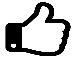 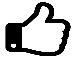 What is Python used for?What is code?What are programming constructs?What is a syntax error?What is a variable?What are comments used for?How do I run a program?LG1: Know what Python is and some of the applications it is used for.LG1: Know the three basic programming constructs.LG1: Understand what a syntax error is and how to interpret an error message.LG1: Know the rules for variable names and use variables in a programLG1: Understand the use and value of using commentsLG2 & LG3: Write, run and save a simple Python program in Interactive mode using the input and print functions.LG1: Know what Python is and some of the applications it is used for.LG1: Know the three basic programming constructs.LG1: Understand what a syntax error is and how to interpret an error message.LG1: Know the rules for variable names and use variables in a programLG1: Understand the use and value of using commentsLG2 & LG3: Write, run and save a simple Python program in Interactive mode using the input and print functions.LG1: Know what Python is and some of the applications it is used for.LG1: Know the three basic programming constructs.LG1: Understand what a syntax error is and how to interpret an error message.LG1: Know the rules for variable names and use variables in a programLG1: Understand the use and value of using commentsLG2 & LG3: Write, run and save a simple Python program in Interactive mode using the input and print functions.What is a data type? When should different data types be used?What are assignment statements?How do I write a program with a calculation and apply the BIDMAS rule?LG1: Understand the importance of using correct data types: string, integer or float LG2: Use the int, float and round functionsLG1: Understand how to use assignment statements correctlyLG2: Perform arithmetic using the BIDMAS ruleLG2 & LG3: Write a program involving input, calculation and outputLG1: Understand the importance of using correct data types: string, integer or float LG2: Use the int, float and round functionsLG1: Understand how to use assignment statements correctlyLG2: Perform arithmetic using the BIDMAS ruleLG2 & LG3: Write a program involving input, calculation and outputLG1: Understand the importance of using correct data types: string, integer or float LG2: Use the int, float and round functionsLG1: Understand how to use assignment statements correctlyLG2: Perform arithmetic using the BIDMAS ruleLG2 & LG3: Write a program involving input, calculation and outputWhat are selection statements?What are comparison operators?Why should I indent my code?LG1: Understand and use selection statements if, else and elif in a program.LG1 and LG2: Know and learn how to use different comparison operators.LG2: Use indentation correctly to define a block of codeLG3: Write a program which includes selection.LG1: Understand and use selection statements if, else and elif in a program.LG1 and LG2: Know and learn how to use different comparison operators.LG2: Use indentation correctly to define a block of codeLG3: Write a program which includes selection.LG1: Understand and use selection statements if, else and elif in a program.LG1 and LG2: Know and learn how to use different comparison operators.LG2: Use indentation correctly to define a block of codeLG3: Write a program which includes selection.What are loops in a computer program?How do I add selection to my loop?How can I generate a random number in a computer program?LG1: Understand the difference between a while loop and a for loop.LG1: Know how to use an if statement within a while loopLG1: Learn how to incorporate a function to generate a random number.LG1 and LG2: Learn how to plan a program and then plan a program to solve a problem.LG3: Write a program which includes a loop and selection statement.LG1: Understand the difference between a while loop and a for loop.LG1: Know how to use an if statement within a while loopLG1: Learn how to incorporate a function to generate a random number.LG1 and LG2: Learn how to plan a program and then plan a program to solve a problem.LG3: Write a program which includes a loop and selection statement.LG1: Understand the difference between a while loop and a for loop.LG1: Know how to use an if statement within a while loopLG1: Learn how to incorporate a function to generate a random number.LG1 and LG2: Learn how to plan a program and then plan a program to solve a problem.LG3: Write a program which includes a loop and selection statement.What is pseudocode?What different types of errors are there?How can I debug a computer program?LG1: Learn to write algorithms in pseudocode.LG2: Review the difference between syntax errors, run-time errors and logic errors.LG1: Learn techniques for debugging programs.LG1: Learn to write algorithms in pseudocode.LG2: Review the difference between syntax errors, run-time errors and logic errors.LG1: Learn techniques for debugging programs.LG1: Learn to write algorithms in pseudocode.LG2: Review the difference between syntax errors, run-time errors and logic errors.LG1: Learn techniques for debugging programs.What is a linear search?What is a binary search?LG1: Understand the difference between a linear search and a binary search.LG1: Understand the difference between a linear search and a binary search.LG1: Understand the difference between a linear search and a binary search.Practical AssessmentLG3: Develop and ability to plan, write, test and evaluate a program.LG3: Develop and ability to plan, write, test and evaluate a program.LG3: Develop and ability to plan, write, test and evaluate a program.Written Assessment